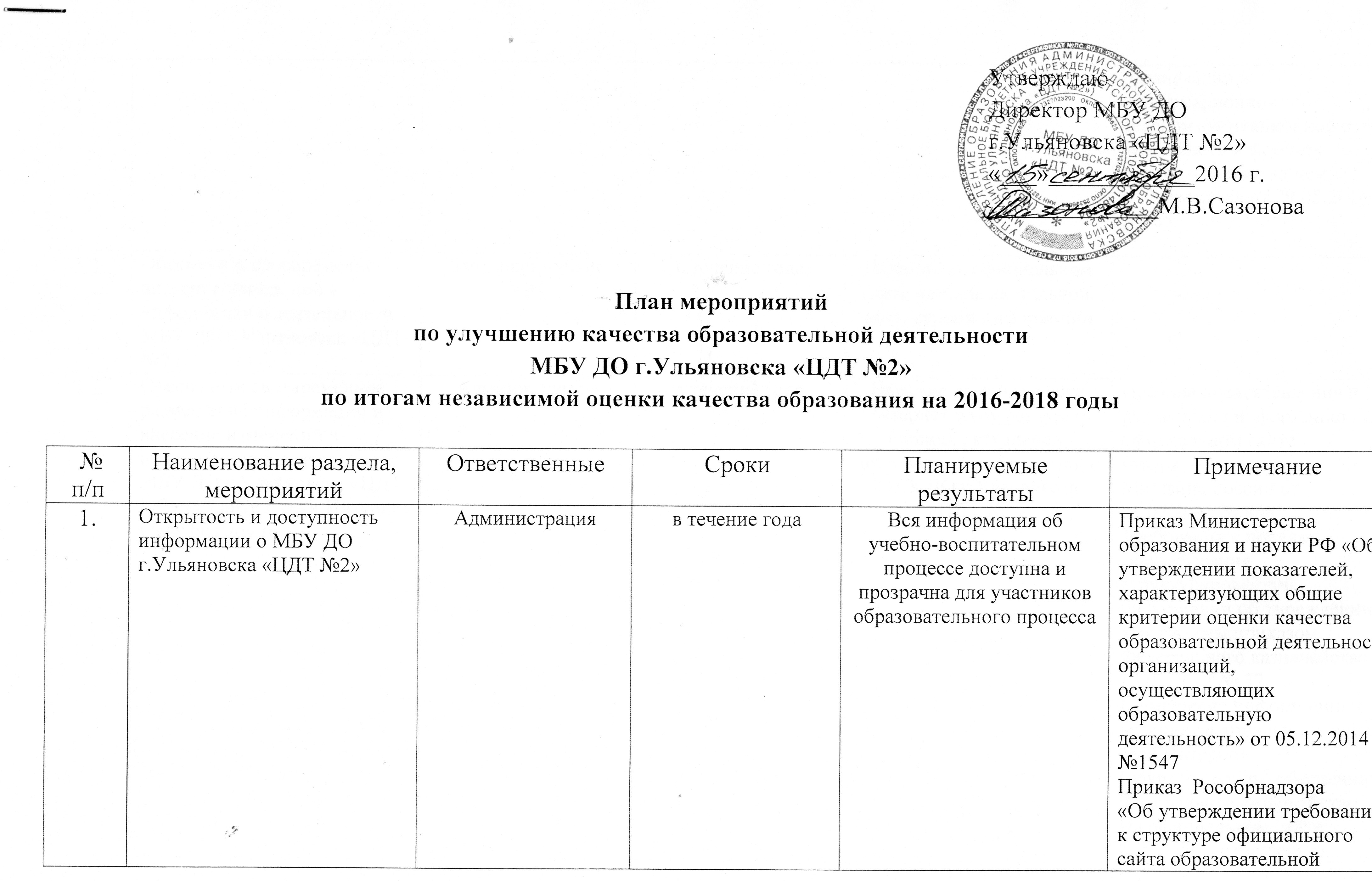 Заместитель директора по УВР						Л.Р.Полянскаяорганизации в информационно-телекоммуникационной сети «Интернет» и формату предоставления на нем информации» от 29.05.2014 №785 1.1.Обеспечить своевременно внесение изменений в информация о деятельности МБУ ДО г.Ульяновска «ЦДТ №2»Зам.директора по УВРв течение годаНаличие на официальном сайте полной, актуальной, достоверной информации1.2Обеспечить своевременное размещение информации и внесение изменений в информацию о деятельности МБУ ДО г.Ульяновска «ЦДТ №2» на сайте в сети Интернет www.bus.gov.ruАдминистрацияв течение годаНаличие на сайте в сети Интернет www.bus.gov.ru полной, актуальной, достоверной информации о МБУ ДО г.Ульяновска «ЦДТ №2»Правила предоставления и размещения информации на официальном сайте утверждены приказом Минфина России от 21.07.2011 № 86н Требования к порядку формирования структурированной информации об учреждении, утверждены приказом Федерального казначейства от 15.02.2012 № 72 Размещение информации и ведение официального сайта в сети Интернет (www.bus.gov.ru) обеспечивает Федеральное казначейство На официальном сайте подлежит размещению информация: - о государственных учреждениях (казенных, бюджетных, автономных) вне зависимости от того, утверждено им государственное задание или нет, получают они бюджетные ассигнования из бюджета субъекта или нет; - об обособленных структурных подразделениях государственных учреждений, которым утверждено государственное задание 1.3.Обеспечить своевременное внесение изменений в информацию в разделе «Сведения о педагогических работника» (сведения о повышении квалификации)Создать рубрику «Достижения наших педагогов (награды, результаты аттестации, участие в конкурсах)Обеспечить создание персональных страниц педагогов на сайте учрежденияЗам.директора по УВРВ течение 10 дней с момента изменения информации01.12.201601.05.2016Наличие на официальном сайте МБУ ДО г.Ульяновска «ЦДТ №2» полной, актуальной, достоверной информации о педагогических работниках1.4.Создать для потребителей возможность внесения предложений, направленных на улучшение качества работы учрежденияАдминистрациядо 01.10.2016Каждый участник образовательного процесса может внести свои предложения по улучшению работы1.5.Разместить обращение к родителям (законным представителям) о наличии электронного сервиса для внесения предложений:- на официальном сайте- на информационном стендеЗам. директора по УВРдо 01.10.2016Родители (законные представители) будут осведомлены о наличии данного сервиса 1.6.Проинформировать родителей (законных представителей) на родительских собраниях о возможности участия в независимой оценке качества образовательной деятельности учреждения 
(раздача памяток)Зам. директора по УВРПедагогидо 01.10.2016Родители (законные представители) будут ознакомлены с сайтом рейтинг-образования73.рф2.Комфортность условий, в которых осуществляется образовательная деятельностьПриказ Министерства образования и науки РФ «Об утверждении показателей , характеризующих общие критерии оценки качества  образовательной деятельности организаций, осуществляющих образовательную деятельность» от 05.12.2014 №1547П.2.1.-2.7.2.1.Провести анкетирование родителей (собрать предложения по улучшению комфортной среды учреждения)Зам. директора по УВР, педагогиНоябрь-декабрь2.2.Развитие материально-технической базы и информационного обеспечения учреждения (приобретение компьютерного оборудования, мультимедийного оборудования, учебной мебели)АдминистрацияВ течение годаОборудованные кабинеты2.3.Обеспечить психологическое консультирование обучающихся и родителей (законных представителей) на постоянной основеПедагог-психологВ течение годаПлан работы педагога-психолога на 2016-2017 учебный год2.4.Создать условия для развития творческих способностей обучающихся: участие в конкурсах, соревнованиях, выставках, массовых мероприятиях. ПедагогиВ течение года3.Обеспечение высокого уровня доброжелательности, вежливости, компетентности работников3.1.Проведение тренинга «Развитие коммуникативной компетентности педагогов как основа эффективного взаимодействия с родителями»Педагог-психологНоябрь3.2.Проведение мастер-классов «Эффективные формы и техники общения с родителями»Педагог-психологДекабрь, январь3.3.Проведение деловых игр «Достойный ответ», «Мудрый слушатель»Педагог-психологФевраль, март4.Информирование потребителей услугПлан мероприятий «Улучшение качества работы образовательных организаций Ульяновской области по результатам независимой оценки качества образовательной деятельности образовательных организаций 2015 года»№29-ПЛ, от 25.07.20164.1.Обеспечить опубликование на официальном сайте МБУ ДО г.Ульяновска «ЦДТ №2» информации о возможности участия родителей (законных представителей) в электронном он-лайн голосованииЗам.директора по УВРЕжемесячноРодители (законные представители) будут осведомлены о наличии данного сервиса4.2.Обеспечить размещение информации о результатах независимой оценки работы учреждения на странице сайта «Независимая оценка качества» и на информационном стендеЗам. директора по УВРВ течение годаУчастники образовательного процесса будут информированы о результатах независимой оценки4.3.Обеспечить на официальном сайте учреждения создание технической возможности получения информации о ходе рассмотрения обращений граждан, поступивших в учреждениеЗам. директора по УВРдо 01.10.2016Родители (законные представители) будут информированы через официальный сайт учреждения о реализации их предложений4.4.Обеспечить включение в тематику родительских собраний информации о проведении независимой оценки и её результатахЗам.директора по УВРПедагогиВ течение годаРодители (законные представители) будут информированы о возможности участия в независимой оценке образовательной деятельности учреждения и о её результатах